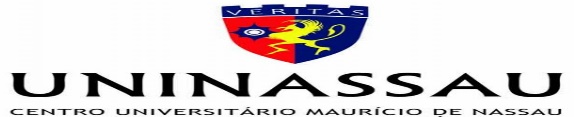 UNIDADE BOA VIAGEM- 2018.1 MANHÃ (4º ANDAR)PERÍODOCURSOSALA1ºDIREITO4011ºODONTOLOGIA4021ºNUTRIÇÃO4031ºPSICOLOGIA404LIVRE405LIVRE406LABORATÓRIO DE CIÊNCIAS AERONÁUTICAS407LABORATÓRIO DE CIÊNCIAS AERONÁUTICAS408LIVRE409LIVRE410LIVRE411